Department of Transportation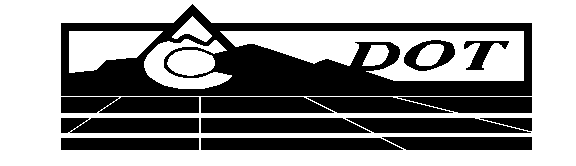 Project Development BranchStandards and Specifications Unit4201 East Arkansas Avenue, Room 290Denver, Colorado  80222(303) 757-9040  FAX:(303)757-9820MemoranduMDATE:		July 1, 2010TO:		All Holders of Standard Special ProvisionsFROM:	Larry Brinck, Standards and Specifications Engineer,Project Development BranchSUBJECT:	Revision of Section 612, Delineators Effective July 1, 2010, our unit is issuing a new standard special provision, Revision of Section 612, Delineators; this provision is 1 page long.  This provision should be used in projects having delineators, advertised on or after July 29, 2010.  Please feel free to use it in projects advertised before this date.This provision updates the current post width and anchoring depths to the current NCHRP standards.Those of you who keep books of Standard Special Provisions should add this new one to your file.  For your convenience, we are attaching a new Index of Standard Special Provisions, dated July 1, 2010.  In addition, you will find this and other special provisions that are being issued this date in the CDOT Construction Specifications web site:http://www.coloradodot.info/business/designsupport/construction-specifications/2005-construction-specs/recently-issued-specsPlease scroll down and click on the hyperlink titled “Recently Issued Special Provisions”.lrb/mrsAttachmentDistribution: Per Distribution List